No. 27	p. 859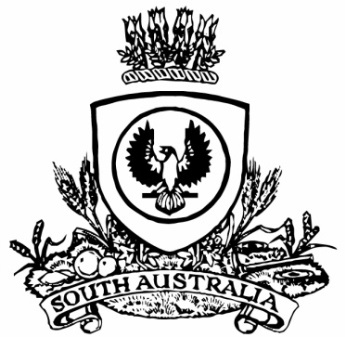 THE SOUTH AUSTRALIANGOVERNMENT GAZETTEPublished by AuthorityAdelaide, Thursday, 27 April 2023ContentsGovernor’s InstrumentsAppointments	860Proclamations—National Gas (South Australia) (East Coast Gas 
System) Amendment Act (Commencement) Proclamation 2023	861Rail Safety National Law (South Australia) 
(Miscellaneous) Amendment Act (Commencement) Proclamation 2023	861Statutes Amendment (Attorney-General's Portfolio) 
(No 2) Act (Commencement) Proclamation 2023	862Mining (Reservation from Act) Proclamation 2023	863Regulations—National Gas (South Australia) (East Coast Gas System) Amendment Regulations 2023—No. 26 of 2023	864Harbors and Navigation (Port Adelaide) Amendment Regulations 2023—No. 27 of 2023	867State Government InstrumentsControlled Substances Act 1984	873Fisheries Management (Prawn Fisheries) Regulations 2017	873Health Care Act 2008	874Housing Improvement Act 2016	875Land Acquisition Act 1969	876Mental Health Act 2009	878National Electricity (South Australia) Law	879Planning, Development and Infrastructure Act 2016	879Prices Act 1948	882Local Government InstrumentsCity of Charles Sturt	885Mid Murray Council	885Public NoticesNational Electricity Law	886National Energy Retail Law	886Trustee Act 1936	886Governor’s Instruments AppointmentsDepartment of the Premier and CabinetAdelaide, 27 April 2023Her Excellency the Governor in Executive Council has been pleased to appoint the undermentioned to the History Trust of South Australia, pursuant to the provisions of the History Trust of South Australia Act 1981:Member: from 27 April 2023 until 26 April 2026Carolyn Edith GrantskalnsMember: from 18 July 2023 until 17 July 2026Jared Damien ThomasBy command,Katrine Anne Hildyard, MPFor PremierME23-016Department of the Premier and CabinetAdelaide, 27 April 2023Her Excellency the Governor in Executive Council has been pleased to appoint the Honourable Chief Justice Christopher John Kourakis as Governor's Deputy of South Australia for the periods specified:3.30pm on Thursday, 4 May 2023 until 7.00pm on Tuesday, 9 May 20238.00am on Wednesday, 17 May 2023 until 4.30pm on Friday, 19 May 202311.00am on Monday, 22 May 2023 until 5.30pm on Wednesday, 24 May 20236.00am on Sunday, 28 May 2023 until 2.00pm on Friday, 2 June 2023By command,Katrine Anne Hildyard, MPFor PremierDepartment of the Premier and CabinetAdelaide, 27 April 2023Her Excellency the Governor in Executive Council has witnessed the making of the declaration by Daniel Patrick O'Donohue as Deputy Auditor-General - pursuant to section 29 of the Public Finance and Audit Act 1987.By command,Katrine Anne Hildyard, MPFor PremierProclamationsSouth AustraliaNational Gas (South Australia) (East Coast Gas System) Amendment Act (Commencement) Proclamation 20231—Short titleThis proclamation may be cited as the National Gas (South Australia) (East Coast Gas System) Amendment Act (Commencement) Proclamation 2023.2—Commencement of ActThe National Gas (South Australia) (East Coast Gas System) Amendment Act 2023 (No 7 of 2023) comes into operation on 27 April 2023.Made by the Governorwith the advice and consent of the Executive Councilon 27 April 2023South AustraliaRail Safety National Law (South Australia) (Miscellaneous) Amendment Act (Commencement) Proclamation 20231—Short titleThis proclamation may be cited as the Rail Safety National Law (South Australia) (Miscellaneous) Amendment Act (Commencement) Proclamation 2023.2—Commencement of ActThe Rail Safety National Law (South Australia) (Miscellaneous) Amendment Act 2023 (No 3 of 2023) comes into operation on 1 May 2023.Made by the Governorwith the advice and consent of the Executive Councilon 27 April 2023South AustraliaStatutes Amendment (Attorney-General's Portfolio) (No 2) Act (Commencement) Proclamation 20231—Short titleThis proclamation may be cited as the Statutes Amendment (Attorney-General's Portfolio) (No 2) Act (Commencement) Proclamation 2023.2—Commencement of ActThe Statutes Amendment (Attorney-General's Portfolio) (No 2) Act 2023 (No 2 of 2023) comes into operation on 1 May 2023.Made by the Governorwith the advice and consent of the Executive Councilon 27 April 2023South AustraliaMining (Reservation from Act) Proclamation 2023under section 8 of the Mining Act 19711—Short titleThis proclamation may be cited as the Mining (Reservation from Act) Proclamation 2023.2—CommencementThis proclamation comes into operation on the day on which it is made.3—Reservation of land from provisions of ActThe area of land defined in Schedule 1 is reserved from the operation of Parts 4, 5, 6, 6A, 8 and 8A of the Mining Act 1971.Schedule 1—Land reserved from provisions of ActThe area bounded as follows:Commencing at the point 308822.05mE 6130706.09mN, then generally south-easterly along a line joining the points 309314.25mE 6130193.60mN, 309443.45mE 6129876.60mN and 309787.05mE 6129723.90mN successively, then generally north-easterly to the point 309926.95mE 6129759.40mN, then generally south-easterly to the point 310079.05mE 6129200.70mN, then generally south-westerly to the point 308719.14mE 6128835.70mN, then generally north-westerly to the point 308518.45mE 6129559.90mN, then generally south-westerly to the point 308344.05mE 6129512.90mN, then generally north-westerly to the point 308247.45mE 6129878.89mN, then generally south-westerly to the point 308083.25mE 6129835.79mN, then generally north-westerly to the point 307987.35mE 6129928.29mN, then generally north-easterly to the point of commencement.(All coordinates expressed in GDA 2020 Zone 54).Made by the Governorwith the advice and consent of the Executive Councilon 27 April 2023RegulationsSouth AustraliaNational Gas (South Australia) (East Coast Gas System) Amendment Regulations 2023under the National Gas (South Australia) Act 2008ContentsPart 1—Preliminary1	Short title2	Commencement3	Special provisionPart 2—Amendment of National Gas (South Australia) Regulations4	Insertion of regulations 19 and 2019	Relationship between Division 1A of Part 6 of Chapter 2 of NGL and certain laws of participating jurisdictions20	Disclosure of protected information5	Amendment of Schedule 3—Civil penalty provisionsPart 1—Preliminary1—Short titleThese regulations may be cited as the National Gas (South Australia) (East Coast Gas System) Amendment Regulations 2023.2—Commencement	(1)	Subject to subregulation (2), these regulations come into operation on the day on which the National Gas (South Australia) (East Coast Gas System) Amendment Act 2023 comes into operation.	(2)	Regulation 5(2) comes into operation on the day that is 2 months after the day on which Division 2 of Part 27 of the National Gas Rules commences.Editorial note—For the commencement of Division 2 of Part 27 of the National Gas Rules—see the relevant notice published under section 294H(4)(a) of the National Gas Law set out in the Schedule to the National Gas (South Australia) Act 2008.3—Special provisionThese regulations are made in connection with the National Gas (South Australia) (East Coast Gas System) Amendment Act 2023.Editorial note—See the definition of east coast gas system amendments in section 294H(8) of the National Gas Law set out in the Schedule to the National Gas (South Australia) Act 2008.Part 2—Amendment of National Gas (South Australia) Regulations4—Insertion of regulations 19 and 20After regulation 18 insert:19—Relationship between Division 1A of Part 6 of Chapter 2 of NGL and certain laws of participating jurisdictions	(1)	For the purposes of section 91AD(4)(a) of the NGL, the following laws prevail over Division 1A of Part 6 of Chapter 2 of the NGL to the extent of any inconsistency between the law and that Division:	(a)	a relevant NSW law;	(b)	a relevant Queensland law.	(2)	For the purposes of section 91AD(4)(b) of the NGL, a relevant entity is not required to comply with an east coast gas system direction—	(a)	if the direction is inconsistent with—	(i)	a relevant NSW law; or	(ii)	a relevant Queensland law; or	(b)	to the extent to which the direction is inconsistent with a direction given to the relevant entity by—	(i)	the Minister administering the Energy and Utilities Administration Act 1987 of New South Wales; or	(ii)	the Minister administering the Pipelines Act 1967 of New South Wales; or	(iii)	an authorised person under the Essential Services Act 1988 of New South Wales; or	(iv)	the Minister administering the Gas Supply Act 2003 of Queensland.	(3)	In this regulation—relevant NSW law means a provision of any of the following laws, including regulations made under the laws:	(a)	the Energy and Utilities Administration Act 1987 of New South Wales;	(b)	the Essential Services Act 1988 of New South Wales;	(c)	the Gas Supply Act 1996 of New South Wales;	(d)	the Pipelines Act 1967 of New South Wales;relevant Queensland law means a provision of any of the following laws, including regulations made under the laws:	(a)	the Disaster Management Act 2003 of Queensland;	(b)	the Environmental Protection Act 1994 of Queensland;	(c)	the Gas Supply Act 2003 of Queensland;	(d)	the Petroleum and Gas (Production and Safety) Act 2004 of Queensland.20—Disclosure of protected informationFor the purposes of section 91GC(2)(h) of the NGL, the following bodies are prescribed:	(a)	each department responsible for the administration of the application Act of a participating jurisdiction;	(b)	the Ministers of the participating jurisdictions.5—Amendment of Schedule 3—Civil penalty provisions	(1)	Schedule 3, Part 1—after "Section 83C" insert:Section 91AF(6)	(2)	Schedule 3, Part 1—after "Rule 672(4)" insert:Rule 684(1)Rule 684(4)	(3)	Schedule 3, Part 1—before "Schedule 1, clause 80(2)" insert:Rule 693Rule 714(4)Rule 715(1)	(4)	Schedule 3, Part 2—after "Rule 666(4)" insert:Rule 702(1)Rule 702(2)Rule 707(7)Rule 709(4)Rule 713(3)Made by the Governoron the unanimous recommendation of the Ministers of the participating jurisdictions and with the advice and consent of the Executive Councilon 27 April 2023No 26 of 2023South AustraliaHarbors and Navigation (Port Adelaide) Amendment Regulations 2023under the Harbors and Navigation Act 1993ContentsPart 1—Preliminary1	Short title2	CommencementPart 2—Amendment of Harbors and Navigation Regulations 20093	Amendment of Schedule 3—Definition of harbor boundaries4	Amendment of Schedule 4—PortsPart 1—Preliminary1—Short titleThese regulations may be cited as the Harbors and Navigation (Port Adelaide) Amendment Regulations 2023.2—CommencementThese regulations come into operation on the day on which they are made.Part 2—Amendment of Harbors and Navigation Regulations 20093—Amendment of Schedule 3—Definition of harbor boundaries	(1)	Schedule 3, item relating to Port Adelaide, (a)—after subparagraph (vii) insert:	(viii)	on and after the prescribed day, the following parcels of land:	•	Allotment 708 of Deposited Plan No 123204	•	Allotment 807 of Deposited Plan No 128471;	(2)	Schedule 3, item relating to Port Adelaide—after its present contents as amended by this regulation (now to be designated as subclause (1)) insert:	(2)	In this clause—prescribed day means the day specified by the Minister by notice in the Gazette as the prescribed day.4—Amendment of Schedule 4—Ports	(1)	Schedule 4, item relating to Port Adelaide—before subclause (1) insert:	(a1)	In this clause—prescribed day means the day specified by the Minister by notice in the Gazette as the prescribed day.	(2)	Schedule 4, item relating to Port Adelaide, subclause (1)—delete "The subjacent" and substitute:Before the prescribed day, the subjacent	(3)	Schedule 4, item relating to Port Adelaide, subclause (1)—delete "during the period commencing on the first variation day and ending on the day before the second variation day—the easement land."	(4)	Schedule 4, item relating to Port Adelaide, subclause (2)—delete subclause (2)	(5)	Schedule 4, item relating to Port Adelaide—after the map relating to Port Adelaide insert:	(2)	On and after the prescribed day, the subjacent land underlying, and adjacent land extending from, the waters, rivers, creeks and inlets to the high water mark bounded as follows:	•	commencing at Point Grey then due west along a line to its intersection with the western boundary of the harbor of Port Adelaide;	•	then generally south-south-easterly along the harbor boundary for 3 nautical miles;	•	then along a line due east to its intersection with the south-westerly production of the Number 4 Leading Lights;	•	then generally north-easterly along the production to its intersection with the high water mark on the southern face of the Southern Breakwater;	•	then generally north-easterly along the high water mark to its intersection with the south-western boundary of Section 694 Hundred of Port Adelaide;	•	then generally north-westerly along that boundary of Section 694 Hundred of Port Adelaide to its intersection with the south-eastern boundary of easement E on FPX 43068;	•	then generally north-easterly along that boundary of easement E on FPX 43068 to its intersection with the north-western boundary of Section 694 Hundred of Port Adelaide;	•	then generally north-westerly along that boundary of Section 694 Hundred of Port Adelaide across the Southern Breakwater to its intersection with the high water mark on the northern face of the Southern Breakwater;	•	then generally north-easterly along the high water mark to the northern extremity of Number 4 berth;	•	then generally south-easterly along the high water mark to its intersection with the production southerly of the high water mark on the western face of the breakwater at the Royal South Australian Yacht Squadron (RSAYS);	•	then generally north-easterly along the production across the RSAYS Basin;	•	then generally north-westerly and north-easterly along the high water mark to Pelican Point;	•	then generally south-easterly and southerly along the high water mark to its intersection with the northern boundary of Allotment 807 in DP 128471;	•	then generally easterly and southerly along the northern and eastern boundaries of Allotment 807 in DP 128471;	•	then generally southerly along the eastern boundaries of Allotment 708 in DP 123204 and Allotment 707 in DP76775 and westerly along the southern boundary of Allotment 707 in DP76775 to its intersection with the high water mark;	•	then generally southerly along the high water mark to the south eastern corner of Allotment 29 in DP 75708;	•	then generally southerly along a straight line connecting that corner of Allotment 29 in DP 75708 to the north-eastern corner of Allotment 70 in DP114457;	•	then generally south-westerly and southerly along the high water mark to its intersection with a line across the Port Adelaide River perpendicular to the western boundary of Allotment 4 in DP73873 (face of Number 18 berth) and connecting the western side of the Port Adelaide River with the south western corner of Allotment 4 in DP73873;	•	then generally easterly along that perpendicular line across the Port Adelaide River to its intersection with the high water mark;	•	then generally northerly and north-easterly along the high water mark, including Number 3 dock, to its intersection with the Wave Screen in North Arm;	•	then generally northerly along the western face of the Wave Screen and its northerly production to intersect with the high water mark on Torrens Island;	•	then generally northerly along the high water mark to the point of commencement at Point Grey.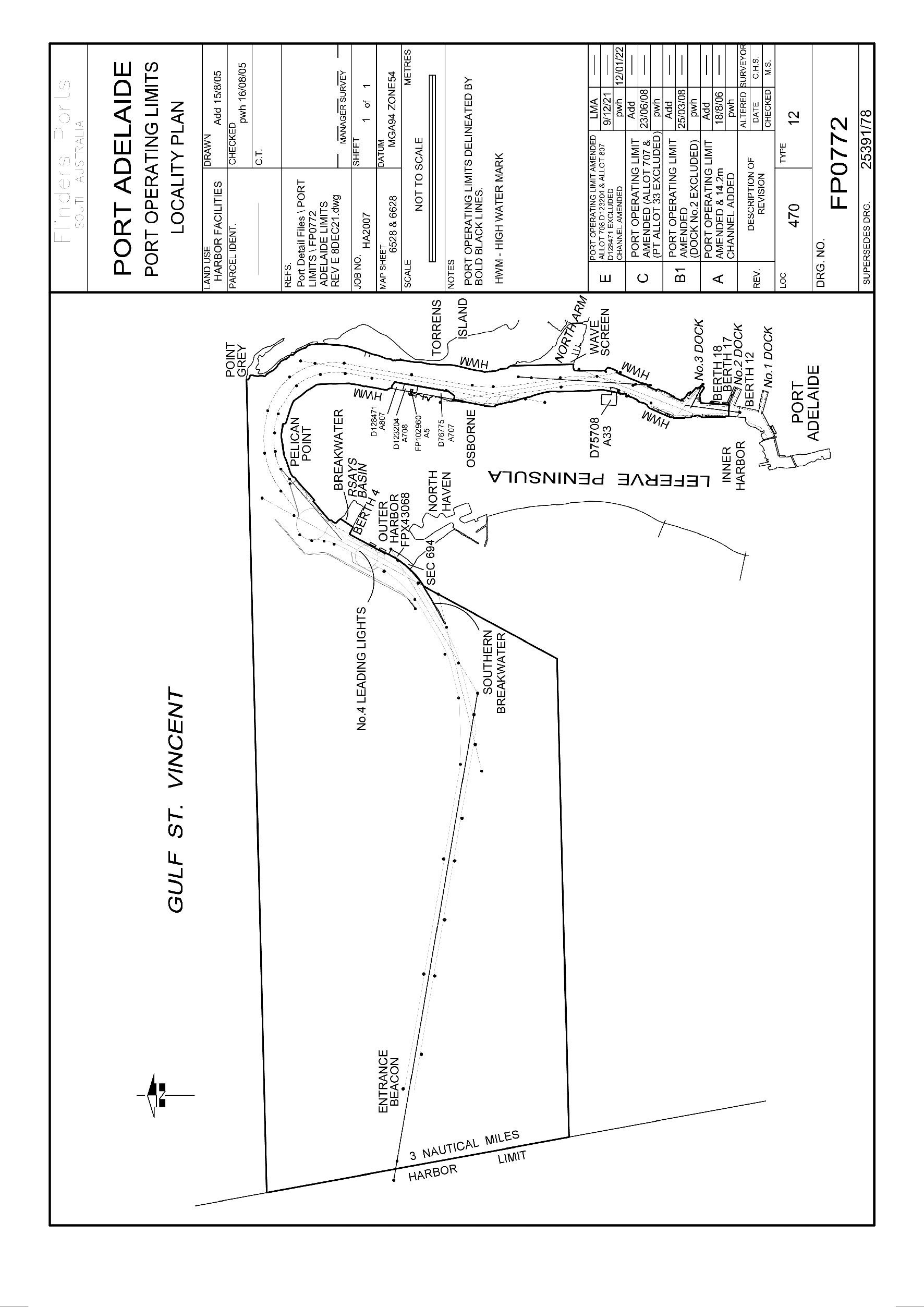 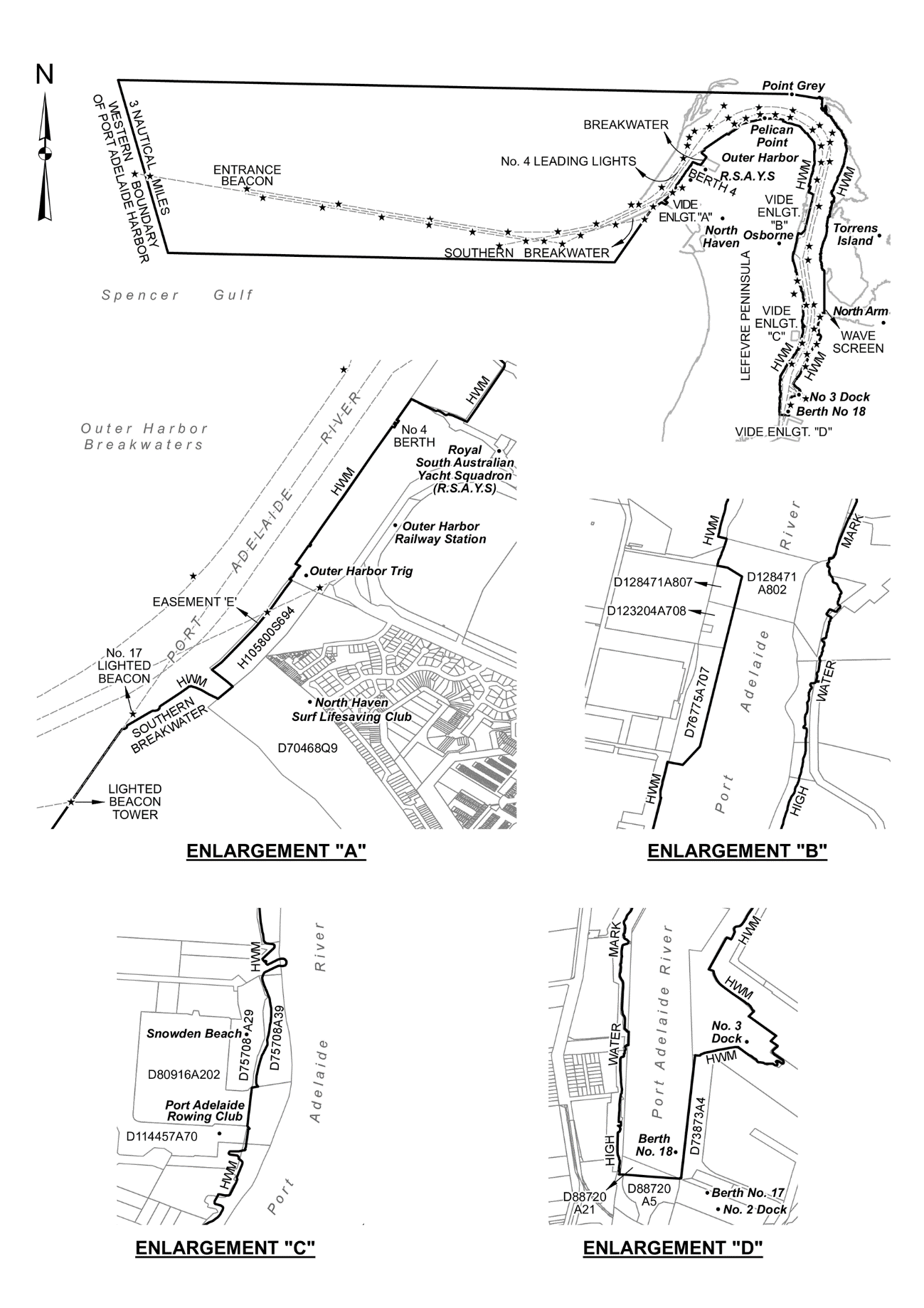 Editorial note—As required by section 10AA(2) of the Legislative Instruments Act 1978, the Minister has certified that, in the Minister's opinion, it is necessary or appropriate that these regulations come into operation as set out in these regulations.Made by the Governorwith the advice and consent of the Executive Councilon 27 April 2023No 27 of 2023State Government InstrumentsControlled Substances Act 1984Approval and Publication of the Vaccine Administration CodeI, ROBYN LAWRENCE, Chief Executive of the Department for Health and Wellbeing, hereby approve for publication the Vaccine Administration Code (April 2023) on the SA Health website.Dated: 20 April 2023Dr Robyn LawrenceChief ExecutiveDepartment for Health and WellbeingFisheries Management (Prawn Fisheries) Regulations 2017 Variation to fishing activities in the Spencer Gulf Prawn FisheryTAKE NOTE that pursuant to regulation 10 of the Fisheries Management (Prawn Fisheries) Regulations 2017, the notice dated 20 September 2022 on page 6144 of the South Australian Government Gazette on 23 September 2022 prohibiting fishing activities in the Spencer Gulf Prawn Fishery, is hereby varied such that it will not be unlawful for a person fishing pursuant to a Spencer Gulf Prawn Fishery licence to use prawn trawl nets in the areas specified in Schedule 1, during the period specified in Schedule 2, and under the conditions specified in Schedule 3.Schedule 1The waters of the Spencer Gulf Prawn Fishery:Except the Northern Closure area, which is defined as the area north of the following index points:Except the Southern Closure area, which is defined as the waters contained within the following closure index points:Except the Wardang Closure area, which is defined as the waters contained within the following index points:Except the Corny closure area, which is defined as the waters within and bounded by the following closure index points:Then back to point 1Except the Illusions closure area, which is defined as the waters contained within the following closure index points:Then back to point 1Except the Jurassic Park closure area, which is defined as the waters contained within the following closure index points:Then back to point 1Except the Estelle Star closure area, which is defined as the waters contained within the following closure index points:Then back to point 1Schedule 2Commencing at sunset on 20 April 2023 and ending at sunrise on the 30 April 2023.Schedule 3The coordinates in Schedule 1 are defined as degrees decimal minutes and are based on the World Geodetic System 1984 (WGS 84).No fishing activity may be undertaken between the prescribed times of sunrise and sunset for Adelaide (as published in the South Australian Government Gazette pursuant to the requirements of the Proof of Sunrise and Sunset Act 1923) during the period specified in Schedule 2.Fishing must cease:in the fishing area known as the ‘Mid/North Gulf’ area (as described on page 40 of the Management Plan for the South Australian Commercial Spencer Gulf Prawn Fishery October 2020) if the average catch per vessel, per night (based on the best information available to the committee at sea) drops below 500kg; andin the fishing area known as the ‘Southern Gulf’ area (as described on page 40 of the Management Plan for the South Australian Commercial Spencer Gulf Prawn Fishery October 2020) if the average catch per vessel over two consecutive nights (based on the best information available to the committee at sea) falls below 350kg.Based on the best information available from the fleet, fishing must cease in an area in the Mid/North Gulf if the average prawn bucket count exceeds 260 prawns per 7kg; or in an area in the Southern Gulf if the average prawn bucket count exceeds 260 prawns/7kg.No fishing activity may occur without the authorisation of Coordinator at Sea, Ashley Lukin, or other nominated Coordinator at Sea appointed by the Spencer Gulf and West Coast Prawn Fishermen’s Association.The authorisation of the Coordinator at Sea must be in writing, signed and record the day, date, and permitted fishing area within the waters of Schedule 1 in the form of a notice sent to the fishing fleet or vary an earlier authorisation issued by the Coordinator at Sea.The Coordinator at Sea must cause a copy of any authorisation for fishing activity or variation of same, made under this notice to be emailed to the Prawn Fisheries Manager immediately after it is made.The Spencer Gulf and West Coast Prawn Fishermen’s Association must keep records of all authorisations issued pursuant to this notice.Dated: 20 April 2023Ashley LukinCoordinator at Sea, Spencer Gulf & West Coast Prawn Fishermen’s Association Inc.Delegate of the Minister for Primary Industries and Regional DevelopmentHEALTH CARE ACT 2008Declaration of Authorised Quality Improvement Activity and Authorised Person under Section 64Notice by the MinisterTAKE notice that I, Christopher James Picton, Minister for Health and Wellbeing, pursuant to sections 64 (1) (a) (ii) and (b) (ii) do hereby:DECLARE the Activities described in the Schedule to this declaration (the Activities) to be authorised quality improvement activities to which Part 7 of the Act applies, andDECLARE the Person or group of Persons (including a group formed as a committee) described in the Schedule to this declaration (the Persons) to be an authorised entity for the purposes of carrying out the authorised quality improvement activities to which Part 7 of the Act applies,being satisfied that:the performance of the activities within the ambit of the declaration and the functions or activities of the person or group of persons within the ambit of the declaration, would be facilitated by the making of the declaration; andthat the making of the declaration is in the public interest.Dated: 19 April 2023Christopher James PictonMinister for Health and WellbeingScheduleDeclaration of Authorised Quality Improvement Activity and Authorised Person under Section 64HEALTH CARE ACT 2008Declaration of Authorised Quality Improvement Activity and Authorised Person under Section 64Notice by the MinisterTAKE notice that I, Christopher James Picton, Minister for Health and Wellbeing, pursuant to sections 64 (1) (a) (ii) and (b) (ii) do hereby:DECLARE the Activities described in the Schedule to this declaration (the Activities) to be authorised quality improvement activities to which Part 7 of the Act applies, andDECLARE the Person or group of Persons (including a group formed as a committee) described in the Schedule to this declaration (the Persons) to be an authorised entity for the purposes of carrying out the authorised quality improvement activities to which Part 7 of the Act applies,being satisfied that:the performance of the activities within the ambit of the declaration and the functions or activities of the person or group of persons within the ambit of the declaration, would be facilitated by the making of the declaration; andthat the making of the declaration is in the public interest.Dated: 19 April 2023Christopher James PictonMinister for Health and WellbeingScheduleDeclaration of Authorised Quality Improvement Activity and Authorised Person under Section 64Housing Improvement Act 2016Rent ControlThe Minister for Human Services Delegate in the exercise of the powers conferred by the Housing Improvement Act 2016, does hereby fix the maximum rental per week which shall be payable subject to Section 55 of the Residential Tenancies Act 1995, in respect of each house described in the following table. The amount shown in the said table shall come into force on the date of this publication in the Gazette.Dated: 27 April 2023Craig ThompsonHousing Regulator and RegistrarHousing Safety Authority, SAHADelegate of Minister for Human ServicesHousing Improvement Act 2016Rent Control RevocationsWhereas the Minister for Human Services Delegate is satisfied that each of the houses described hereunder has ceased to be unsafe or unsuitable for human habitation for the purposes of the Housing Improvement Act 2016, notice is hereby given that, in exercise of the powers conferred by the said Act, the Minister for Human Services Delegate does hereby revoke the said Rent Control in respect of each property.Dated: 27 April 2023Craig ThompsonHousing Regulator and RegistrarHousing Safety Authority, SAHA(Delegate of Minister for Human Services)Land Acquisition Act 1969Section 16Form 5—Notice of Acquisition1.	Notice of acquisitionThe Commissioner of Highways (the Authority), of 83 Pirie Street, Adelaide SA 5000, acquires the following interests in the following land:Comprising an encumbered estate in fee simple in that piece of land being the whole of Lot Comprising Pieces 17 and 171 in Primary Community Plan 25576 comprised in Certificate of Title Volume 6041 Folio 811, subject to party wall right(s) over the land marked B on CP 25576 (RTC 11026466), together with party wall right(s) over the land marked A on CP 25576 (RTC 11026466).This notice is given under section 16 of the Land Acquisition Act 1969.2.	CompensationA person who has or had an interest consisting of native title or an alienable interest in the land that is divested or diminished by the acquisition or the enjoyment of which is adversely affected by the acquisition who does not receive an offer of compensation from the Authority may apply to the Authority for compensation.2A.	Payment of professional costs relating to acquisition (section 26B)If you are the owner in fee simple of the land to which this notice relates, you may be entitled to a payment of up to $10 000 from the Authority for use towards the payment of professional costs in relation to the acquisition of the land. Professional costs include legal costs, valuation costs and any other costs prescribed by the Land Acquisition Regulations 2019.3.	InquiriesInquiries should be directed to:	Petrula PettasGPO Box 1533Adelaide SA  5001Telephone: (08) 7133 2457Dated: 24 April 2023The Common Seal of the COMMISSIONER OF HIGHWAYS was hereto affixed by authority of the Commissioner in the presence of:Rocco CarusoManager, Property Acquisition (Authorised Officer)Department for Infrastructure and TransportDIT 2022/02916/01Land Acquisition Act 1969Section 16Form 5—Notice of Acquisition1.	Notice of acquisitionThe Commissioner of Highways (the Authority), of 83 Pirie Street, Adelaide SA 5000, acquires the following interests in the following land:Comprising an unencumbered estate in fee simple in that piece of land being the whole of Lot Comprising Pieces 19 and 191 in Primary Community Plan 25576 comprised in Certificate of Title Volume 6041 Folio 812.This notice is given under section 16 of the Land Acquisition Act 1969.2.	CompensationA person who has or had an interest consisting of native title or an alienable interest in the land that is divested or diminished by the acquisition or the enjoyment of which is adversely affected by the acquisition who does not receive an offer of compensation from the Authority may apply to the Authority for compensation.2A.	Payment of professional costs relating to acquisition (section 26B)If you are the owner in fee simple of the land to which this notice relates, you may be entitled to a payment of up to $10 000 from the Authority for use towards the payment of professional costs in relation to the acquisition of the land. Professional costs include legal costs, valuation costs and any other costs prescribed by the Land Acquisition Regulations 2019.3.	InquiriesInquiries should be directed to:	Petrula PettasGPO Box 1533Adelaide SA  5001Telephone: (08) 7133 2457Dated: 24 April 2023The Common Seal of the COMMISSIONER OF HIGHWAYS was hereto affixed by authority of the Commissioner in the presence of:Rocco CarusoManager, Property Acquisition (Authorised Officer)Department for Infrastructure and TransportDIT 2022/02915/01Land Acquisition Act 1969Section 16Form 5—Notice of Acquisition1.	Notice of acquisitionThe Commissioner of Highways (the Authority), of 83 Pirie Street, Adelaide SA 5000, acquires the following interests in the following land:First: Comprising an encumbered estate in fee simple in that piece of land being the whole of Allotment 15 in Deposited Plan 78268 comprised in Certificate of Title Volume 6021 Folio 772 subject to party wall right(s) over the land marked A (RTC 11026466) and together with party wall right(s) over the land marked B (RTC 11026466).Secondly: Comprising an unencumbered estate in fee simple in that piece of land being the whole of Allotment 394 in Deposited Plan 78268 comprised in Certificate of Title Volume 6021 Folio 773.This notice is given under section 16 of the Land Acquisition Act 1969.2.	CompensationA person who has or had an interest consisting of native title or an alienable interest in the land that is divested or diminished by the acquisition or the enjoyment of which is adversely affected by the acquisition who does not receive an offer of compensation from the Authority may apply to the Authority for compensation.2A.	Payment of professional costs relating to acquisition (section 26B)If you are the owner in fee simple of the land to which this notice relates, you may be entitled to a payment of up to $10 000 from the Authority for use towards the payment of professional costs in relation to the acquisition of the land. Professional costs include legal costs, valuation costs and any other costs prescribed by the Land Acquisition Regulations 2019.3.	InquiriesInquiries should be directed to:	Petrula PettasGPO Box 1533Adelaide SA  5001Telephone: (08) 7133 2457Dated: 24 April 2023The Common Seal of the COMMISSIONER OF HIGHWAYS was hereto affixed by authority of the Commissioner in the presence of:Rocco CarusoManager, Property Acquisition (Authorised Officer)Department for Infrastructure and TransportDIT 2022/02918/01Land Acquisition Act 1969Section 16Form 5—Notice of Acquisition1.	Notice of acquisitionThe Commissioner of Highways (the Authority), of 83 Pirie Street, Adelaide SA 5000, acquires the following interests in the following land:Comprising an unencumbered estate in fee simple in that piece of land being the whole of Unit 1 in Strata Plan 4770 comprised in Certificate of Title Volume 5853 Folio 558.This notice is given under section 16 of the Land Acquisition Act 1969.2.	CompensationA person who has or had an interest consisting of native title or an alienable interest in the land that is divested or diminished by the acquisition or the enjoyment of which is adversely affected by the acquisition who does not receive an offer of compensation from the Authority may apply to the Authority for compensation.2A.	Payment of professional costs relating to acquisition (section 26B)If you are the owner in fee simple of the land to which this notice relates, you may be entitled to a payment of up to $10 000 from the Authority for use towards the payment of professional costs in relation to the acquisition of the land. Professional costs include legal costs, valuation costs and any other costs prescribed by the Land Acquisition Regulations 2019.3.	InquiriesInquiries should be directed to:	Petrula PettasGPO Box 1533Adelaide SA  5001Telephone: (08) 7133 2457Dated: 24 April 2023The Common Seal of the COMMISSIONER OF HIGHWAYS was hereto affixed by authority of the Commissioner in the presence of:Rocco CarusoManager, Property Acquisition (Authorised Officer)Department for Infrastructure and TransportDIT 2022/02911/01Land Acquisition Act 1969Section 16Form 5—Notice of Acquisition1.	Notice of acquisitionThe Commissioner of Highways (the Authority), of 83 Pirie Street, Adelaide SA 5000, acquires the following interests in the following land:Comprising an unencumbered estate in fee simple in that piece of land being the whole of Unit 2 in Strata Plan 4770 comprised in Certificate of Title Volume 5853 Folio 559.This notice is given under section 16 of the Land Acquisition Act 1969.2.	CompensationA person who has or had an interest consisting of native title or an alienable interest in the land that is divested or diminished by the acquisition or the enjoyment of which is adversely affected by the acquisition who does not receive an offer of compensation from the Authority may apply to the Authority for compensation.2A.	Payment of professional costs relating to acquisition (section 26B)If you are the owner in fee simple of the land to which this notice relates, you may be entitled to a payment of up to $10 000 from the Authority for use towards the payment of professional costs in relation to the acquisition of the land. Professional costs include legal costs, valuation costs and any other costs prescribed by the Land Acquisition Regulations 2019.3.	InquiriesInquiries should be directed to:	Petrula PettasGPO Box 1533Adelaide SA  5001Telephone: (08) 7133 2457Dated: 24 April 2023The Common Seal of the COMMISSIONER OF HIGHWAYS was hereto affixed by authority of the Commissioner in the presence of:Rocco CarusoManager, Property Acquisition (Authorised Officer)Department for Infrastructure and TransportDIT 2022/02912/01Mental Health Act 2009Authorised Medical PractitionerNOTICE is hereby given in accordance with Section 93(1) of the Mental Health Act 2009 that the Chief Psychiatrist has determined the following person as an Authorised Medical Practitioner:Rosemary WilliamsWillie OeA determination will be automatically revoked upon the person being registered as a specialist psychiatrist with the Australian Health Practitioner Regulation Agency and as a fellow of the Royal Australian and New Zealand College of Psychiatrists.Dated: 24 April 2023Dr John BrayleyChief PsychiatristMental Health Act 2009Authorised Medical ProfessionalNOTICE is hereby given in accordance with Section 94(1) of the Mental Health Act 2009, that the Chief Psychiatrist has determined the following person as an Authorised Mental Health Professional:Alison BiggsAnna LavalCandace MuenchowCatherine HickmanCatherine WilmesChristine DickinsonFiona McGillHenry LuciapKate MurrayKylie HesslerKylie RichardsLeah WalkerLeigh PetersonMangalit JohalMarianne SchleicherMyles JantzenNicola RedmondNicole BanfieldPabitra ThapaPaul GilmourPauline BirdSommang David KimThelma MuchenjeA person’s determination as an Authorised Mental Health Professional expires three years after the commencement date.Dated: 24 April 2023Dr John BrayleyChief PsychiatristNational Electricity (South Australia) LawSection 90ECMaking of National Electricity Amendment (Ministerial Reliability Instrument) Rule 2023I, Tom Koutsantonis, Minister for Energy and Mining for the Crown in right of the State of South Australia, as the Minister administering the National Electricity (South Australia) Act 1996 of South Australia, hereby make the National Electricity Amendment (Ministerial Reliability Instrument) Rule 2023 under section 90EC of the National Electricity (South Australia) Law on the unanimous recommendation of the Ministers of the participating jurisdictions sitting as the Ministerial Council on Energy for the purposes of that section.This Rule has been signed by me for the purposes of identification as the National Electricity Amendment (Ministerial Reliability Instrument) Rule 2023 and commences operation on 27 April 2023.Dated: 18 April 2023Hon Tom Koutsantonis MPMinister for Energy and MiningPlanning, Development and Infrastructure Act 2016Section 79Alterations to the Building Code of AustraliaPreambleThe Building Code of Australia, being Volumes One and Two of the National Construction Code series published by the Australian Building Codes Board, as in force from time to time, is adopted by the Planning, Development and Infrastructure Act 2016 (the Act) as the ‘Building Code’.Section 79 of the Act provides that the Building Code is subject to modifications effected by variations, additions or exclusions for South Australia contained in the Code itself, however, notice of modifications must be published in the Government Gazette to take effect.The Building Code of Australia has been amended by the Australian Building Codes Board and republished as Volume One and Volume Two of the National Construction Code 2022 series (NCC 2022), commencing 1 May 2023.The Building Code contains modifications for South Australia comprised in Schedule 8 of each Volume. The Building Code references the Australian Building Codes Board’s Housing Provisions Standard (‘Housing Provisions Standard’), which also contains modifications for South Australia comprised in Schedule 8 of that Standard.NOTICEPURSUANT to section 79(2) of the Planning, Development and Infrastructure Act 2016 (the Act), I, Hon Nick Champion MP, Minister for Planning, give notice of an alteration to the Building Code under that Act.The Building Code and the Housing Provisions Standard referenced by it, are hereby modified by the respective variations, additions and exclusions for South Australia contained in:Schedule 8 of Volume One and Volume Two of the Building Code of Australia in the National Construction Code 2022 series (NCC 2022); andSchedule 8 of the Housing Provisions Standard. These modifications take effect from the commencement of NCC 2022, being 1 May 2023.Dated: 19 April 2023Hon Nick Champion MPMinister for PlanningPlanning, Development and Infrastructure Act 2016Section 80Alterations to the Building Rules—Ministerial Building StandardsPreambleThe Planning, Development and Infrastructure Act 2016 (the Act) defines the Building Rules as meaning (amongst other things) the Building Code, being the Building Code of Australia published by the Australian Building Codes Board from time to time, and Ministerial building standards published by the Minister under the Act.Under section 80(1) of the Act, the Minister may, after consultation with the State Planning Commission (the Commission), publish Ministerial building standards that:a.	relate to any aspect of building work (including the regulation, control, restriction or prohibition of building work);b.	relate to any aspect of the design, construction, quality, safety, health, amenity, sustainability, adaptive re-use or maintenance of buildings; or c.	modify the Building Code as it applies under the Act (including pursuant to section 79(1)(b)).Under section 80(4) of the Act, the Minister may, after consultation with the Commission, vary or revoke a Ministerial building standard.Pursuant to section 80 of the Act, notice of publishing, varying, or revoking a Ministerial building standard must be placed in the Government Gazette before they can take effect.NOTICEPURSUANT to section 80(4) of the Planning, Development and Infrastructure Act 2016 (the Act), I, Hon Nick Champion MP, being the Minister administering the Act, hereby give notice, having consulted with the State Planning Commission (the Commission), of variations to the following Ministerial building standards to commence from 1 May 2023:Ministerial Building Standard MBS 001 – Upgrading health and safety in existing buildings, dated July 2019 and adopted on 1 July 2019 by Gazette Notice dated 26 June 2019, has been varied and is republished on the PlanSA portal as Ministerial Building Standard MBS 001 – Upgrading health and safety in existing buildings dated May 2023.Ministerial Building Standard MBS 002 – Maintaining the performance of essential safety provisions dated June 2021 and adopted on 9 June 2021 by Gazette Notice dated 9 June 2021, has been varied and is republished on the PlanSA portal as Ministerial Building Standard MBS 002 – Maintaining the performance of essential safety provisions dated May 2023.Ministerial Building Standard MBS 003 – Fire safety in caravan parks and residential parks dated July 2019 and adopted on 1 July 2019 by Gazette Notice dated 26 June 2019, has been varied and is republished on the PlanSA portal as Ministerial Building Standard MBS 003 – Fire safety in caravan parks and residential parks dated May 2023.Ministerial Building Standard MBS 005 – Additional requirements for housing on designated Aboriginal lands dated July 2019 and adopted on 1 July 2019 by Gazette Notice dated 26 June 2019, has been varied and is republished on the PlanSA portal as Ministerial Building Standard MBS 005 – Additional requirements for housing on designated Aboriginal lands dated May 2023.Ministerial Building Standard MBS 009 – On-site stormwater retention dated July 2020 and adopted on 31 July 2020 by Gazette Notice dated 31 May 2020, has been varied and is republished on the PlanSA portal as Ministerial Building Standard MBS 009 – On-site stormwater retention dated May 2023.Ministerial Building Standard MBS 010 – Construction requirements for the control of external sound dated March 2021 and adopted on 19 March 2021 by Gazette Notice dated 16 March 2021, has been varied and is republished on the PlanSA portal as Ministerial Building Standard MBS 010 – Construction requirements for the control of external sound dated May 2023.FURTHER AND PURSUANT to section 80(4) of the Act, I also give notice, having consulted with the Commission, that the following Ministerial building standard is revoked from 1 May 2023:Ministerial Building Standard MBS 007 – Modifications to the Building Code of Australia (Modifications to the Building Code 2019 edition) dated March 2021 adopted on 19 March 2021 by Gazette Notice dated 16 March 2021.FURTHER AND PURSUANT to section 80(1) of the Act, I also give notice, having consulted with the Commission, that the following Ministerial building standard that modifies the Building Code (including further modifications to modifications that are made under section 79(1)(a) of the Act) is to commence from 1 May 2023:Ministerial Building Standard MBS 007 – Modifications to the Building Code of Australia dated May 2023 as published on the PlanSA portal.NOTE that the following Ministerial building standards have previously been published and continue to form part of the Building Rules under the Act:Ministerial Building Standard MBS 004 – Swimming pool safety - designated safety features for pools built before 1 July 1993, dated August 2019.Ministerial Building Standard MBS 006 – Modifications to the application of the Building Code, dated July 2019.Ministerial Building Standard MBS 008 – Designated bushfire prone areas -
additional requirements, dated July 2020. Dated: 19 April 2023Hon Nick Champion MPMinister for PlanningPlanning, Development and Infrastructure Act 2016Section 76Amendment to the Planning and Design CodePreambleIt is necessary to amend the Planning and Design Code (the Code) in operation at 30 March 2023 (Version 2023.5) in order to make changes:of form relating to the Code’s spatial layers and their relationship with land parcels. NOTE: There are no changes to the application of zone, subzone or overlay boundaries and their relationship with affected parcels or the intent of policy application as a result of this amendment. to correct an error with regards to the spatial application of the General Neighbourhood Zone in the area of the City of Onkaparinga – being a misalignment of the zone boundary.PURSUANT to section 76 of the Planning, Development and Infrastructure Act 2016 (the Act), I hereby amend the Code in order to make changes of form (without altering the effect of underlying policy), correct errors and make operational amendments as follows:Undertake minor alterations to the geometry of the spatial layers and data in the Code to maintain the current relationship between the parcel boundaries and Code data as a result of the following:New plans of division deposited in the Land Titles Office between 21 March 2023 and 18 April 2023 affecting the following spatial and data layers in the Code:Zones and subzonesTechnical and Numeric VariationsBuilding Heights (Levels)Building Heights (Metres)Concept PlanInterface HeightMinimum Dwelling Allotment SizeMinimum FrontageMinimum Site Area Minimum Primary Street SetbackMinimum Side Boundary SetbackFuture Local Road Widening SetbackSite CoverageOverlaysAffordable HousingAirport Building Heights (Regulated)Character AreaCoastal AreasDefence Aviation AreaDesignDwelling ExcisionEnvironment and Food Production AreaFuture Local Road WideningFuture Road WideningHazards (Bushfire - High Risk)Hazards (Bushfire - Medium Risk)Hazards (Bushfire - General Risk)Hazards (Bushfire - Urban Interface)Hazards (Bushfire - Regional)Hazards (Bushfire - Outback)Heritage AdjacencyHistoric AreaLimited Land DivisionLocal Heritage PlaceNoise and Air EmissionsRegulated and Significant TreesScenic QualitySignificant Landscape ProtectionState Heritage PlaceStormwater Management Urban Tree CanopyImproved spatial data for existing land parcels in the following locations (as described in Column A) that affect data layers in the Code (as shown in Column B):Amending the General Neighbourhood Zone spatial layer in the area of the City of Onkaparinga by reinstating the General Neighbourhood Zone boundaries that existed in Planning and Design Code Version Number 2023.4.In Part 13 of the Code – Table of Amendments, update the publication date, Code version number, amendment type and summary of amendments within the ‘Table of Planning and Design Code Amendments’ to reflect the amendments to the Code as described in this Notice.PURSUANT to section 76(5)(a) of the Act, I further specify that the amendments to the Code as described in this Notice will take effect upon the date those amendments are published on the SA planning portal.Dated: 20 April 2023Greg Van GaansDirector, Land and Built EnvironmentDepartment for Trade and InvestmentDelegate of the Minister for PlanningPrices Act 1948Section 12 (2)Records required to be kept in Relation to Recovery, Towing, Storage and Quotation for 
Repair of Motor Vehicles Damaged in Accidents within the Declared AreaNotice of the Commissioner for PricesPURSUANT to Section 12 (2) of the Prices Act 1948, I, Dini Soulio, Commissioner for Prices, require persons who,	in the course of 	a business, supply a declared service to which Prices Order No. 1140 (S.A.) applies to keep, in respect of each service so supplied, a record setting out:the time and date when the service was ordered;the name of the person who ordered the service or other information sufficient to identify that person;the number of running kilometres travelled for the purposes of supplying the service;the time and date of arrival at the place of storage or repair of the vehicle to which the service relates and of return to the registered premises of the person supplying the service;if the work involved in supplying the service was carried out partly during normal hours and partly outside normal hours - details of the work carried out during normal hours and outside normal hours;if more than one tow truck was used in supplying the service or more than one person was engaged in supplying the service - the number of tow trucks used or persons engaged; andhow the total charge for supplying the service was calculated.Words and expressions used in this notice have the same meaning as in Prices Order No. 1140 (S.A.).This notice will take effect on the day on which Prices Order No. 1140 (S.A.) comes into operation.Dated: 25 March 2023D. SoulioCommissioner for PricesPrices Act 1948Section 24Declaration of Maximum Prices for Recovery, Towing, Storage and Quotation for Repair of 
Motor Vehicles Damaged in Accidents within the Declared AreaOrder by the Minister for Consumer and Business AffairsPURSUANT to Section 24 of the Prices Act 1948, I, Hon Andrea Michaels MP, Minister for Consumer and Business Affairs, do hereby make the following order:CitationThis order may be cited as Prices Order No. 1140 (S.A.).CommencementThis order will come into operation on the day it is published in the Government Gazette. Order No. 1140 (S.A.) SupersededThis order supersedes Prices Order No. 1140 (S.A.) (see Gazette No. 63 19 December 2019 pp. 4321 – 4410).Interpretation(1)	In this order:‘GST’ means the tax payable under the GST law; ‘GST law’ means:A New Tax System (Goods and Services Tax) Act 1999 (Commonwealth); andthe related legislation of the Commonwealth dealing with the imposition of a tax on the supply of goods, services and other things;‘motor car’ means a motor vehicle (as defined in Section 5 of the Motor Vehicles Act 1959):designed for the principal purpose of carrying passengers; anddesigned to carry not more than 8 adult persons (including the driver),and includes a motor vehicle of the type commonly known as a utility, station sedan or panel van;‘normal hours’ means the hours between 7.30 a.m. and 5.00 p.m. on any day other than a Saturday, Sunday or public holiday;‘prescribed motor vehicle’ means a motor car, motor bike, caravan or trailer;‘running kilometres’, in relation to the distance travelled for the purposes of supplying a service to which this order applies, means the number of kilometres travelled from the registered premises of the person supplying the service to the scene of the accident, from the scene of the accident to the place of repair or storage of the prescribed motor vehicle to which the services relate and from the place of repair or storage of the vehicle to those registered premises.(2)	In this order the expressions ‘accident’, ‘caravan’, ‘declared area’, ‘motor bike’, ‘quotation for repair’, ‘registered premises’, ‘tow’, ‘tow truck’ and ‘trailer’ have the same meaning as in the Motor Vehicles Act 1959.Services to Which Order AppliesThis order applies to the following services:(a)	the recovery and towing at or from the scene of an accident occurring within the declared area of a prescribed motor vehicle damaged in the accident;(b)	the storage of a prescribed motor vehicle damaged in an accident occurring within the declared area;(c)	the quotation for repair of a prescribed motor vehicle damaged in an accident occurring within the declared area.Declaration of Maximum Prices(1)	Subject to this clause, I declare that the maximum price (inclusive of GST component) at which a service specified in the first column of the table in the Schedule may be supplied is -(a)	in the case of a service provided during normal hours - the amount specified opposite in the second column of the table;(b)	in the case of a service provided outside normal hours - the amount specified opposite in the third column of the table.(2)	If the work involved in supplying a service to which this order applies is carried out partly during normal hours and partly outside normal hours, the maximum price that may be charged for providing the service must be calculated according to the maximum price specified in the Schedule for providing the service during the time of the day at which the work is actually carried out.(3)	The maximum price that may be charged for supplying a service for which the Schedule specifies a maximum price per hour is to be calculated in accordance with the following formula:A	=	__B__ x	C10Where -A	is the maximum amount that may be charged for the service;B	is the maximum price per hour for the service specified in the Schedule;C	is the number of complete 6 minute periods spent in providing the service.(4)	If the use of more than one tow truck is necessary to supply a service to which this order applies, the maximum price specified in the Schedule may be charged in respect of each tow truck used in supplying the service.Order Not to Apply to Supply of Services by Certain PersonsThis order does not apply in relation to a person who supplies a service referred to in Clause 5 while there is in force an order under Section 24 of the Prices Act 1948 fixing a maximum price for the supply of that service by that particular person.I hereby recommend, in accordance with the Prices Act 1948, that the following Schedule be published in the Government Gazette to be effective as from the date of its publication. Dated: 25 March 2023Hon Andrea Michaels MPMinister for Consumer and Business AffairsSchedule of Recommended Fees for Charges for Towing, Recovery, Storage & Quotation 
for Repair of Motor Vehicles (Accident Towing Roster Scheme)Local Government InstrumentsCity of Charles SturtRoads (Opening and Closing) Act 1991Road Closing—Second Street, BowdenNOTICE is hereby given, pursuant to Section 10 of the Roads (Opening and Closing) Act 1991 that the City of Charles Sturt proposes to make a Road Process Order to close and transfer to the adjoining owner of allotment 13 in F125475, more particularly delineated and lettered ‘A’ on Preliminary Plan 23/0008.A copy of the Preliminary Plan, and a statement of persons affected, are available for public inspection at the City of Charles Sturt located at 72 Woodville Road Woodville or at the Adelaide office of the Surveyor-General, Level 10, 83 Pirie Street Adelaide during normal office hours. The Preliminary Plan can also be viewed at www.sa.gov.au/roadsactproposals.Any application for easement or objection must set out the full name, address and details of the submission and must be fully supported by reasons. The application for easement or objection must be made in writing to the City of Charles Sturt, PO Box 1 Woodville SA 5011, WITHIN 28 DAYS OF THIS NOTICE, and a copy must be forwarded to the Surveyor-General at PO Box 1815, Adelaide 5000. Where a submission is made, the Council will give notification of a meeting at which the matter will be considered.Dated: 27 April 2023Paul SuttonChief Executive OfficerMid Murray Council Naming of Roads and Public Places PolicyNotice is hereby given that at its meeting on 18 April 2023, Mid Murray Council resolved to adopt an updated Naming of Roads and Public Places Policy pursuant to section 219 of the Local Government Act 1999.A copy of the policy is available for inspection on Council’s website, www.mid-murray.sa.gov.au or at any of the Council Offices: 49 Adelaide Road, Mannum, Main Street, Cambrai or Cnr Fourth & Eighth Streets, Morgan.Written comment to be received no later than 5:00pm 18 May 2023 via postbox@mid-murray.sa.gov.au or PO Box 28, Mannum SA 5238. Dated: 27 April 2023Ben ScalesChief Executive OfficerPublic NoticesNational Electricity LawNotice of Draft Determination ExtensionThe Australian Energy Market Commission (AEMC) gives notice under the National Electricity Law as follows:Under s 107, the time for making the draft determination on the Unlocking CER benefits through flexible trading (Ref. ERC0346) proposal has been extended to 12 October 2023.Documents referred to above are available on the AEMC’s website and are available for inspection at the AEMC’s office.Australian Energy Market CommissionLevel 15, 60 Castlereagh StSydney NSW 2000 Telephone: (02) 8296 7800www.aemc.gov.au Dated: 27 April 2023National Energy Retail LawNotice of Draft Determination ExtensionThe Australian Energy Market Commission (AEMC) gives notice under the National Energy Retail Law as follows:Under s 266, the time for making the draft determination on the Unlocking CER benefits through flexible trading (Ref. RRC0045) proposal has been extended to 12 October 2023.Documents referred to above are available on the AEMC’s website and are available for inspection at the AEMC’s office.Australian Energy Market CommissionLevel 15, 60 Castlereagh StSydney NSW 2000 Telephone: (02) 8296 7800www.aemc.gov.au Dated: 27 April 2023Trustee Act 1936Public TrusteeEstates of Deceased PersonsIn the matter of the estates of the undermentioned deceased persons:CARTHY Judith Anne late of 9 Brenchley Grove Kingswood Of no occupation who died 22 January 2023CLODE Garry David late of 14 Adelaide Road Mannum Retired Marine Engineer who died 30 October 2022GOLLNER Edda Anna late of 45 Church Street Hahndorf House Cleaner who died 25 October 2022HARDY Jeffrey Craig otherwise Geoffrey Craig Hardy late of 52 Dunrobin Road Hove Of no occupation who died 12 July 2022MELVILLE Glen Raymond late of 57 Riverview Drive Paringa Retired Antique Dealer who died 16 August 2022O'CONNOR Paul Joseph late of 8 Amanda Street Murray Bridge Administration Officer who died 22 September 2022POWELL Karen Elaine late of 2 Sterling Court Smithfield Plains Bookkeeper who died 16 January 2023SMITH Ralph Leonard late of 72 Riddoch Highway Tarpeena Retired Mill Hand who died 12 November 2022SNABAITIS Raymond Algis late of 6 Recemosa Avenue Nowra New South Wales Armed Forces who died 12 November 2021Notice is hereby given pursuant to the Trustee Act 1936, the Inheritance (Family Provision) Act 1972 and the Family Relationships Act 1975 that all creditors, beneficiaries, and other persons having claims against the said estates are required to send, in writing, to the office of Public Trustee at GPO Box 1338, Adelaide 5001, full particulars and proof of such claims, on or before the 26 May 2023 otherwise they will be excluded from the distribution of the said estate; and notice is also hereby given that all persons indebted to the said estates are required to pay the amount of their debts to the Public Trustee or proceedings will be taken for the recovery thereof; and all persons having any property belonging to the said estates are forthwith to deliver same to the Public Trustee.Dated: 27 April 2023N. S. RantanenPublic TrusteeNotice SubmissionThe South Australian Government Gazette is published each Thursday afternoon.Notices must be emailed by 4 p.m. Tuesday, the week of publication.Submissions are formatted per the gazette style and a proof will be supplied prior to publication, along with a quote if applicable. Please allow one day for processing notices.Alterations to the proof must be returned by 4 p.m. Wednesday.Gazette notices must be submitted as Word files, in the following format:	Title—the governing legislation	Subtitle—a summary of the notice content	Body—structured text, which can include numbered lists, tables, and images	Date—day, month, and year of authorisation	Signature block—name, role, and department/organisation authorising the noticePlease provide the following information in your email:	Date of intended publication	Contact details of the person responsible for the notice content	Name and organisation to be charged for the publication—Local Council and Public notices only	Purchase order, if required—Local Council and Public notices onlyEmail:	governmentgazettesa@sa.gov.auPhone:	(08) 7109 7760Website:	www.governmentgazette.sa.gov.auAll instruments appearing in this gazette are to be considered official, and obeyed as suchPrinted and published weekly by authority of M. Dowling, Government Printer, South Australia$8.15 per issue (plus postage), $411.00 per annual subscription—GST inclusiveOnline publications: www.governmentgazette.sa.gov.au33°34.00S137°16.0033°34.00S137°31.0033°28.80S137°31.0033°28.80S137°35.0033°37.00S137°33.0033°46.00S137°44.001.33°41.50S137°08.90E2.33°51.00S137°18.00E3.33°54.80S137°09.10E4.34°03.00S137°09.00E5.34°14.00S136°58.30E6.34°14.00S136°55.60E7.34°24.00S136°48.50E8.34°33.50S136°48.50E9.34°33.50S136°39.00E10.34°20.20S136°39.40E11.34°03.20S136°50.00E12.33°59.10S136°57.60E13.33°55.50S136°53.80E14.33°58.85S136°47.17E15.33°59.26S136°47.53E16.34°01.91S136°42.10E17.33°55.40S136°33.80E1.34°10.00S137°28.00E2.34°21.00S137°12.00E3.34°45.00S137°15.00E4.34°48.53S137°09.45E5.34°48.53S137°06.00E6.34°50.75S137°06.00E7.34°54.00S137°01.00E1.34°27.00S136°53.00E2.34°27.00S137°02.00E3.34°35.00S136°56.00E4.34°48.60S136°52.00E5.34°54.00S136°52.00E6.34°54.00S136°48.50E7.34°49.50S136°48.50E8.34°49.50S136°40.50E9.34°39.50S136°40.50E 1.33°28.80S137°32.2E2.33°28.30S137°33.2E3.33°28.85S137°33.5E4.33°29.40S137°32.5E33°54.90S137°17.60E33°54.40S137°19.40E33°54.70S137°19.60E33°55.20S137°17.80E33°58.8S136°49.8E33°58.2S136°51E33°59.1S136°51.7E33°59.8S136°50.4EACTIVITYPERSON OR GROUP OF PERSONSMortality and Morbidity Review for 
Quality ImprovementSouthern Adelaide Local Health Network Intensive and Critical Care Unit Mortality and Morbidity Review CommitteeACTIVITYPERSON OR GROUP OF PERSONSIncident Review for Quality ImprovementSouthern Adelaide Local Health Network—Clinical Review CommitteeAddress of PremisesAllotment 
SectionCertificate of Title
Volume FolioMaximum Rental 
per week payable78 Port Road, Alberton SA 5014  Allotment 33 Filed Plan 40027 Hundred of YatalaCT 5078/857$0.0024 Moorlands Road, Moorlands SA 5301 Allotment 1 Filed Plan 5021 
Hundred of SherlockCT 5400/84$0.00Address of PremisesAllotment SectionCertificate of Title 
Volume/FolioUnit 3 606 Seaview Road, Grange SA 5022Allotment 41 Filed Plan 96 Hundred of YatalaCT 5609/245Unit 1 606 Seaview RD, Grange SA 5022 Allotment 41 Filed Plan 96 Hundred of YatalaCT 5609/24582 Acre Avenue, Morphett Vale SA 5162 Allotment 28 Deposited Plan 7296 Hundred of NoarlungaCT 5997/33228 Charlson Street, Davoren Park SA 5113 Allotment 6 Deposited Plan 52764 Hundred of Munno ParaCT 5705/213Location (Column A)Layers (Column B)MacGillivray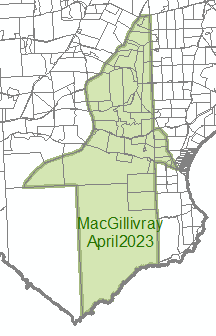 Zones and subzonesTechnical and Numeric VariationsMinimum Dwelling Allotment SizeMinimum Site AreaOverlaysAirport Building Heights (Regulated)Hazards (Bushfire - Medium Risk)Hazards (Bushfire - High Risk)Heritage AdjacencyLocal Heritage PlaceState Heritage PlaceServiceMaximum Price
(Normal Hours)Maximum Price 
(Outside Normal Hours)Recovery of a prescribed motor vehicle at the scene of an accident and towing the vehicle:from the scene of the accident to a place of repair or storage; orfrom a place of storage to a place of repair:for a distance not exceeding 20 running kilometresfor each running kilometre in excess of 20 running kilometresNote: The above charge includes:30 minutes of waiting time or working time at the scene of the accident; andThe use of a power winch, trailer and any other specialised equipment necessary to recover and tow the vehicle.Waiting time or working time at the scene of the accident in excess of 30 minutesWaiting or working time at the scene of the accident where more than one person is engaged to recover the vehicle – for each additional person so engagedStorage of a prescribed motor vehicle:in open locked storagein covered locked storageQuotation for repair of a prescribed motor vehicle where the estimated cost of repairs:does not exceed $1 000exceeds $1 000 but does not exceed $2 000
exceeds $2 000$375.00$3.00$57.00 per hour or part of an hour$16.00 per day$28.00 per day$3.08 per each $100 of the estimated cost or part of $100$31.02 plus $2.34 per each $100 of the estimated cost or part of $100$54.64 plus $7.83 per each $1000 of the estimated cost or part of $1000 up to an additional maximum charge of $86.83$441.00$5.00$87.00 per hour or part of an hour$16.00 per day$28.00 per day$3.08 per each $100 of the estimated cost or part of $100$31.02 plus $2.34 per each $100 of the estimated cost or part of $100$54.64 plus $7.83 per each $1000 of the estimated cost or part of $1000 up to an additional maximum charge of $86.83